Kære forældre til deltagerne på Ragnarocks torsdagshold, vi vil gerne holde en weekend som alternativ til Höör turen!Lørdag den 22. januar kl. 10.00-17.30Søndag den 23. januar kl. 10.00-15.00Vi mødes hvor vi plejer på Baunebjergscenen. Forældre bedes vente udenfor, eller skal som minimum bruge mundbind hvis man går med ind. Medbring en madpakke og drikkedunk begge dage med frokost og en lille snack. Sodavand og juice kan købes for 5 kr. pr stk.Vi skal bruge weekenden til at arbejde på forestillingen, og have det rigtig sjovt. Som sædvanlig skal man give underviserne besked på, om man kan komme eller ikke. Tilmeld dig derfor senest ugen inden, ved at sende en sms til underviseren. De bedste hilsner, Xenia, Eline & SarahMusikteatergruppen Ragnarock 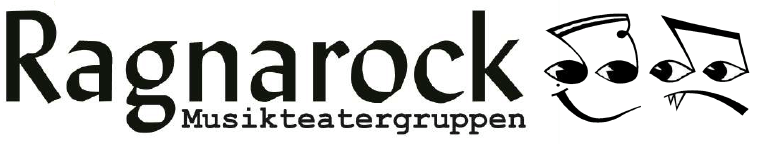 